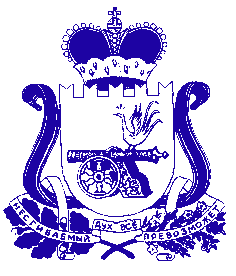 АДМИНИСТРАЦИЯ МУНИЦИПАЛЬНОГО ОБРАЗОВАНИЯ «КРАСНИНСКИЙ РАЙОН»  СМОЛЕНСКОЙ ОБЛАСТИП О С Т А Н О В Л Е Н И Еот 09.08.2021 №345Об отмене особого противопожарного режима на территории муниципального образования «Краснянский район» Смоленской областиВ соответствии с постановлением Правительства Российской Федерации от 25.04.2012   № 390 «О противопожарном режиме», постановлением Администрации Смоленской области от 25.03.2015 № 138 «Об установлении особого противопожарного режима», а также установления 2 класса пожарной опасности на территории Краснинского  района Смоленской области,  Администрация муниципального образования «Краснинский район» Смоленской областипостановляет:1. Отменить с 10.08.2021 года на территории муниципального образования «Краснинский район» Смоленской области особый противопожарный режим.2. Постановление  Администрации муниципального образования «Краснинский район» Смоленской области от 24.06.2021 года № 258 «Об установлении особого противопожарного режима на территории муниципального образования «Краснинский район» Смоленской области» считать утратившим силу. 3. И.о. начальника отдела городского хозяйства Администрации муниципального образования «Краснинскиий район» Смоленской области (З.В. Козырева), главам муниципальных образований сельских поселений Краснинского района Смоленской области, руководителям организаций, предприятий, расположенных на территории Краснинского района Смоленской области, исполнять обязанности в режиме повседневной деятельности.				             4.   И.о. начальника 	отдела правового и информационного обеспечения Администрации муниципального образования «Краснинский район» Смоленской области (М.И. Григорьева) разместить настоящее постановление на официальном сайте муниципального образования «Краснинский район» Смоленской области.  		 5. Контроль за исполнением настоящего постановления возложить на заместителя Главы муниципального образования «Краснинский район» Смоленской области А.В. Герасимова.  Глава муниципального образования  «Краснинский район»                                                                                                                          Смоленской области                                                                                С.В. Архипенков